PROGRAMA PRESUPUESTARIO REGULARIZACION DE VEHICULOS USADOS DE PROCEDENCIA EXTRANGERA 2022 REVUPEPROYECTO:REHABILITACION DE CALLE ABRAHAM LONG MUZQUIZ, ENTRE CALLE JIMENEZ Y CALLE STA. CRUZ (INCLUYE 2 CRUCES CON CONCRETO HIDRAULICO Y UN VADO CON CONCRETO HIDRAULICO).RECURSOS TRANSFERIDOS:  $766,732.50METAS: 339.45 M2 REHABILITACIÓN CON CONCRETO HIDRAULICO210.70 M2 DE CRUCES CON CONCRETO HIDRAULICO148.81 M2 VADO CON CONCRETO HIDRAULICODESCRIPCIÓN DE LA OBRA:TRAZO Y NIVELACIÓN MANUAL PARA ESTABLECER EJES, BANCO DE NIVEL Y REFERENCIAS, INCLUYE: MATERIALES, MANO DE OBRA, EQUIPO Y HERRAMIENTA. TRABAJOS DE FRESADO Y RETIRO DE CARPETA ASFALTICA EXISTENTE. INCLUYE: CARGA Y ACARREO FUERA DEL LUGAR DE LA OBRACOMPACTACION POR UNIDAD DE OBRA TERMINADA: DEL TERRENO NATURAL EN EL AREA DE DESPLANTE DE LOS TERRAPLENES Y/O CAMA DE LOS CORTES EN UN ESPESOR PROMEDIO DE 15 CMS PARA NOVENTA Y CINCO POR CIENTO (95%)SUMINISTRO Y COLOCACION DE CONCRETO HIDRAULICO ACABADO REGLEADO F`250 KGS/CM2 EN PISO CON 15 CMS DE ESPESOR, PARRILLA ARMADA CON VARILLADE 1/2" @25 CM INCLUYE JUNTAS DE CONSTRUCCION Y TODO LO NECESARIO PARA SU COLOCACION.BENEFICIARIOS DEL PROYECTO 5,000CALENDARIO DE EJECUCIONFECHA DE INICIO DE LA OBRA 05/06/2023FECHA TERMINO DE LA OBRA 31/07/2023CONTRATISTASERVICIOS Y MINERALES GUEL S.A. DE C.V.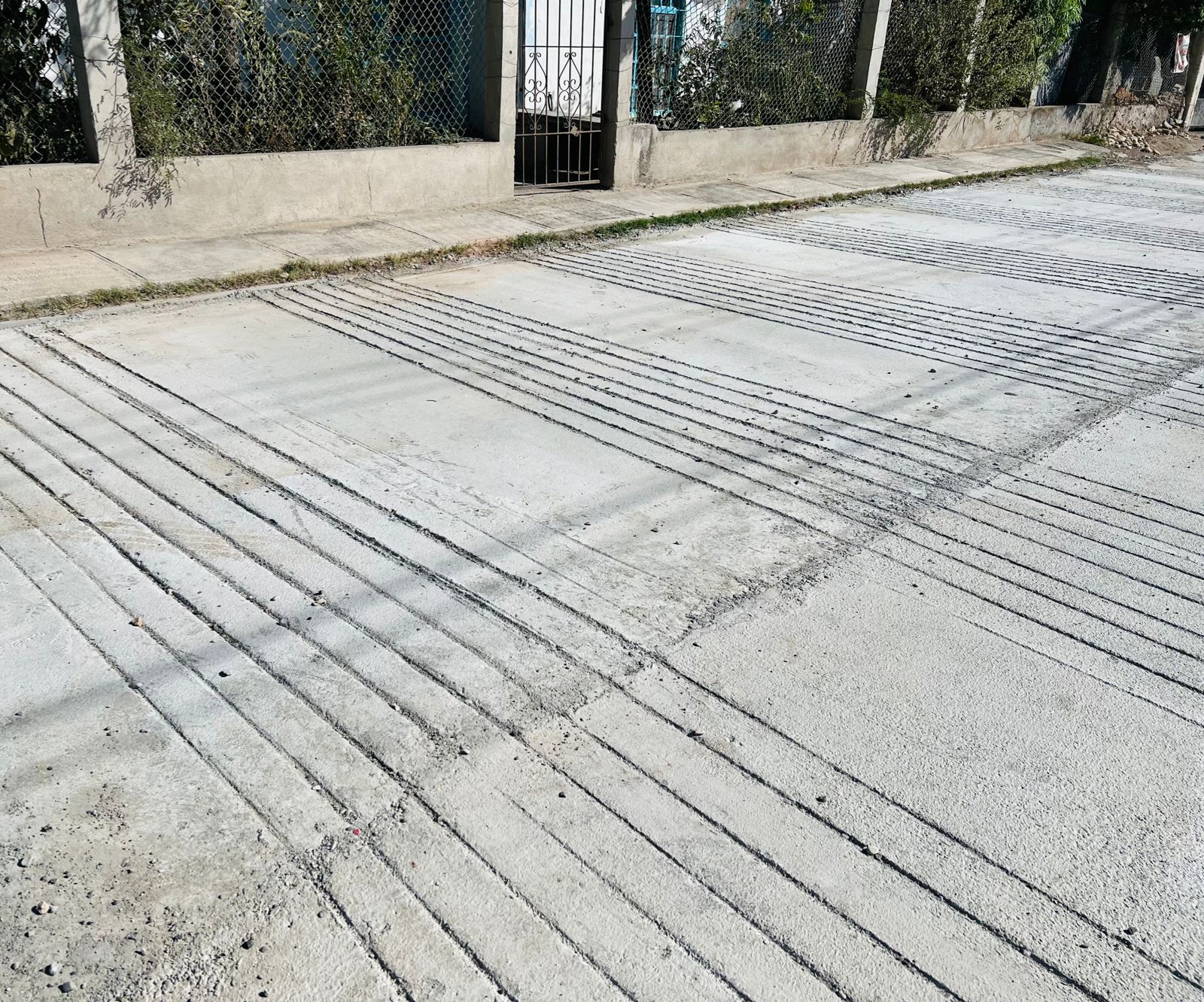 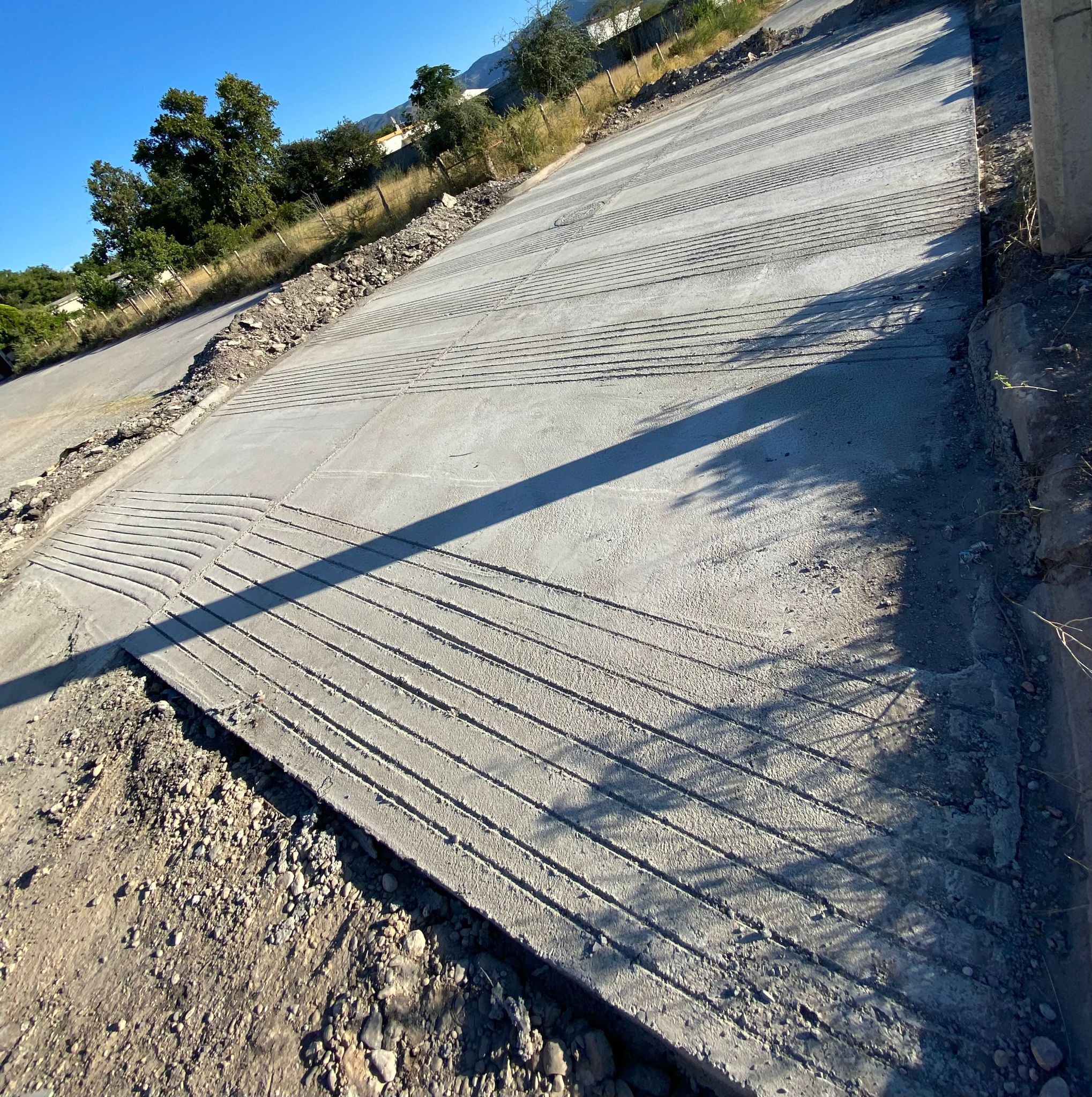 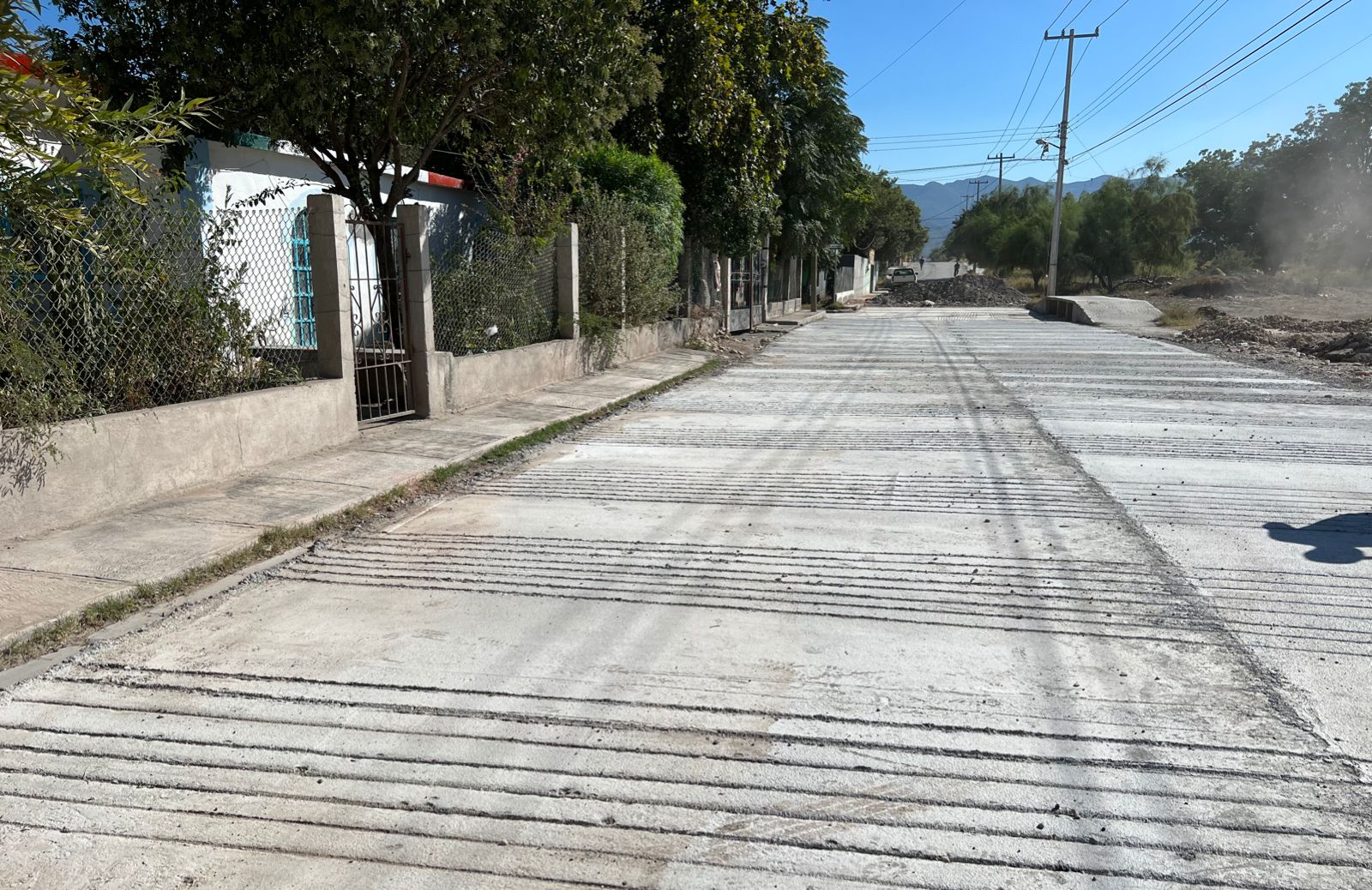 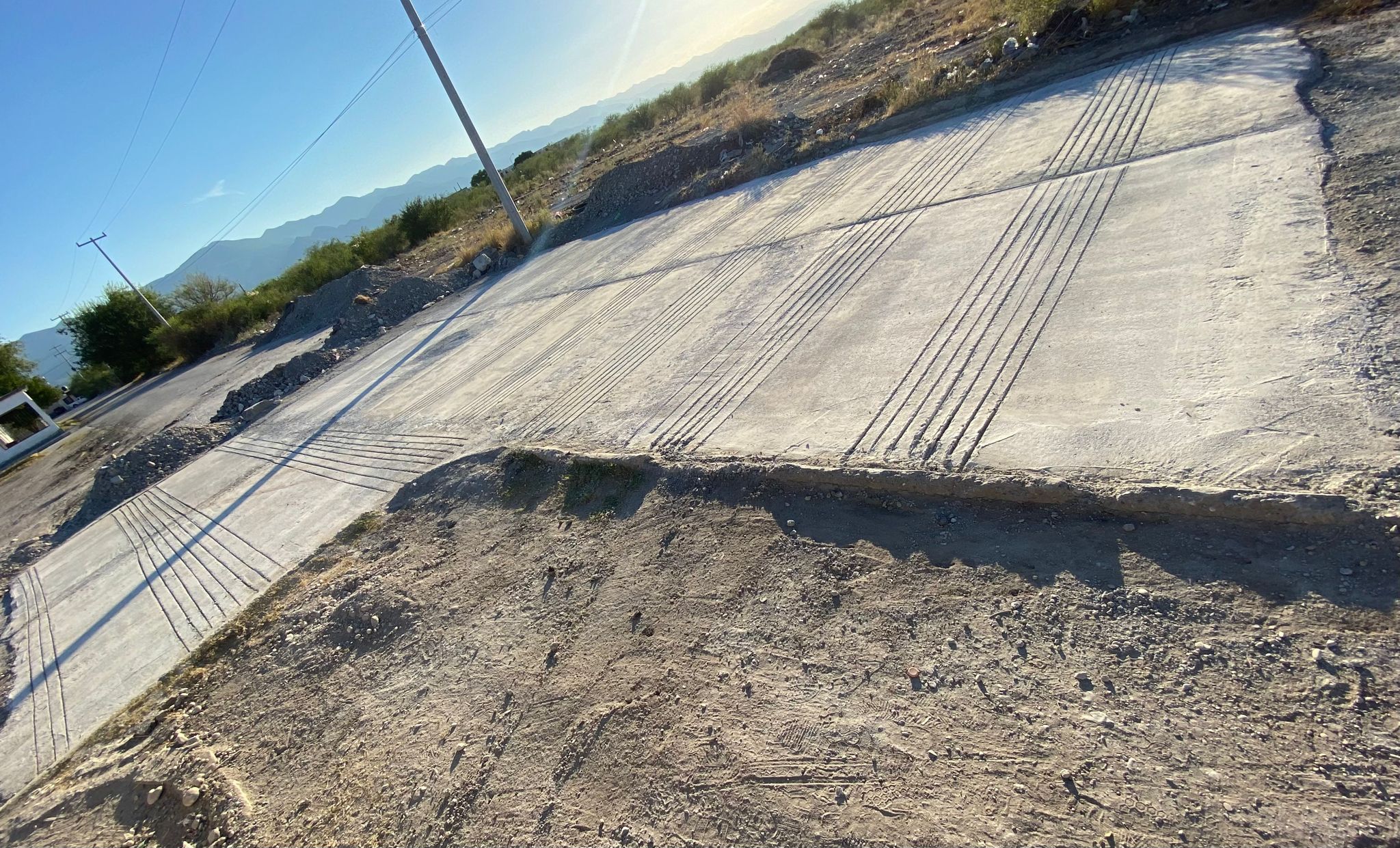 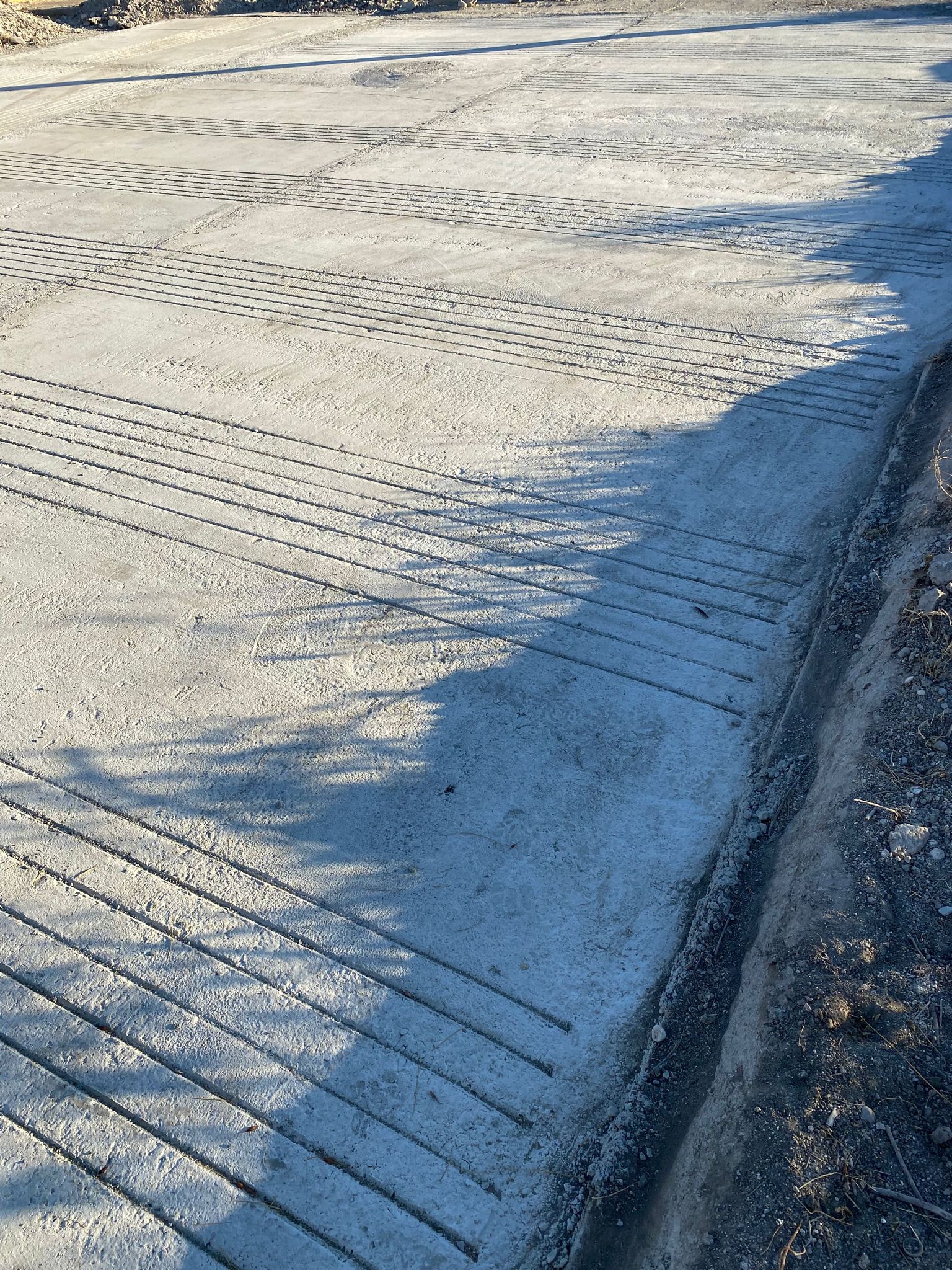 